Platypus Scavenger Hunt – World Book Kids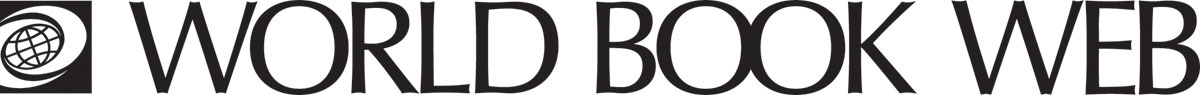 Learn more about the platypus on the World Book Web.What type of animal is the platypus?
________________________________________________________________ What is the platypus also called?
________________________________________________________________Why is it unusual that the platypus lays eggs?________________________________________________________________Where do platypuses live?
________________________________________________________________What helps a platypus swim? ________________________________________________________________What do platypuses eat? ________________________________________________________________What is the name of the home that platypuses live in?________________________________________________________________Learn more:Learn about mammals here:http://www.worldbookonline.com/kids/home#article/ar831117 Learn more about the platypus in Student: http://www.worldbookonline.com/student/article?id=ar434520 ANSWERS:A mammal.The platypus is also called a “duck bill” because its snout looks like a duck’s bill.It is unusual that the platypus lays eggs because nearly all other mammals give birth to live young.Platypuses live along streams.A platypus uses four webbed feet and a broad, flat tail to swim. Platypuses eat worms and small animals in the streams.Platypuses live in a burrow. 